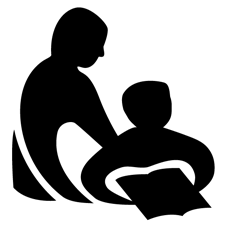 Wisconsin Department of Public InstructionCONTINUING EDUCATION ACTIVITY REPORTPI-2453 (Rev. 09-16)Wisconsin Department of Public InstructionCONTINUING EDUCATION ACTIVITY REPORTPI-2453 (Rev. 09-16)Wisconsin Department of Public InstructionCONTINUING EDUCATION ACTIVITY REPORTPI-2453 (Rev. 09-16)Wisconsin Department of Public InstructionCONTINUING EDUCATION ACTIVITY REPORTPI-2453 (Rev. 09-16)INSTRUCTIONS: Complete and submit annually to your library system validator along with the Annual Summation of Continuing Education Activities, Form PI-2454. Refer to the Certification Manual for Wisconsin Public Library Directors for assistance at http://dpi.wi.gov/pld/certification. INSTRUCTIONS: Complete and submit annually to your library system validator along with the Annual Summation of Continuing Education Activities, Form PI-2454. Refer to the Certification Manual for Wisconsin Public Library Directors for assistance at http://dpi.wi.gov/pld/certification. INSTRUCTIONS: Complete and submit annually to your library system validator along with the Annual Summation of Continuing Education Activities, Form PI-2454. Refer to the Certification Manual for Wisconsin Public Library Directors for assistance at http://dpi.wi.gov/pld/certification. INSTRUCTIONS: Complete and submit annually to your library system validator along with the Annual Summation of Continuing Education Activities, Form PI-2454. Refer to the Certification Manual for Wisconsin Public Library Directors for assistance at http://dpi.wi.gov/pld/certification. INSTRUCTIONS: Complete and submit annually to your library system validator along with the Annual Summation of Continuing Education Activities, Form PI-2454. Refer to the Certification Manual for Wisconsin Public Library Directors for assistance at http://dpi.wi.gov/pld/certification. INSTRUCTIONS: Complete and submit annually to your library system validator along with the Annual Summation of Continuing Education Activities, Form PI-2454. Refer to the Certification Manual for Wisconsin Public Library Directors for assistance at http://dpi.wi.gov/pld/certification. INSTRUCTIONS: Complete and submit annually to your library system validator along with the Annual Summation of Continuing Education Activities, Form PI-2454. Refer to the Certification Manual for Wisconsin Public Library Directors for assistance at http://dpi.wi.gov/pld/certification. I. GENERAL INFORMATIONI. GENERAL INFORMATIONName Last, First, MiddleName Last, First, MiddleName Last, First, MiddleName Last, First, MiddleName Last, First, MiddleName Last, First, MiddleName Last, First, MiddleName Last, First, MiddleName Last, First, MiddleName Last, First, MiddleName Last, First, MiddleMailing Address Street / PO Box, City, State, ZIPMailing Address Street / PO Box, City, State, ZIPMailing Address Street / PO Box, City, State, ZIPMailing Address Street / PO Box, City, State, ZIPMailing Address Street / PO Box, City, State, ZIPMailing Address Street / PO Box, City, State, ZIPMailing Address Street / PO Box, City, State, ZIPMailing Address Street / PO Box, City, State, ZIPMailing Address Street / PO Box, City, State, ZIPMailing Address Street / PO Box, City, State, ZIPMailing Address Street / PO Box, City, State, ZIPMailing Address Street / PO Box, City, State, ZIPII. CONTINUING EDUCATION ACTIVITY DESCRIPTIONII. CONTINUING EDUCATION ACTIVITY DESCRIPTIONII. CONTINUING EDUCATION ACTIVITY DESCRIPTIONII. CONTINUING EDUCATION ACTIVITY DESCRIPTIONTitle of ProgramWhat's on the Technology Horizon for 2023  Title of ProgramWhat's on the Technology Horizon for 2023  Title of ProgramWhat's on the Technology Horizon for 2023  Title of ProgramWhat's on the Technology Horizon for 2023  Title of ProgramWhat's on the Technology Horizon for 2023  Title of ProgramWhat's on the Technology Horizon for 2023  Title of ProgramWhat's on the Technology Horizon for 2023  Title of ProgramWhat's on the Technology Horizon for 2023  Title of ProgramWhat's on the Technology Horizon for 2023  Title of ProgramWhat's on the Technology Horizon for 2023  Title of ProgramWhat's on the Technology Horizon for 2023  Description of ProgramThings in the last several years have caused a rapid spur of innovation – especially as it pertains to technologies related to health, hybrid learning, new uses for augmented and virtual reality, and artificial intelligence. In this webinar, Brian Pichman talked about upcoming technology trends and their implications to our libraries and communities.Description of ProgramThings in the last several years have caused a rapid spur of innovation – especially as it pertains to technologies related to health, hybrid learning, new uses for augmented and virtual reality, and artificial intelligence. In this webinar, Brian Pichman talked about upcoming technology trends and their implications to our libraries and communities.Description of ProgramThings in the last several years have caused a rapid spur of innovation – especially as it pertains to technologies related to health, hybrid learning, new uses for augmented and virtual reality, and artificial intelligence. In this webinar, Brian Pichman talked about upcoming technology trends and their implications to our libraries and communities.Description of ProgramThings in the last several years have caused a rapid spur of innovation – especially as it pertains to technologies related to health, hybrid learning, new uses for augmented and virtual reality, and artificial intelligence. In this webinar, Brian Pichman talked about upcoming technology trends and their implications to our libraries and communities.Description of ProgramThings in the last several years have caused a rapid spur of innovation – especially as it pertains to technologies related to health, hybrid learning, new uses for augmented and virtual reality, and artificial intelligence. In this webinar, Brian Pichman talked about upcoming technology trends and their implications to our libraries and communities.Description of ProgramThings in the last several years have caused a rapid spur of innovation – especially as it pertains to technologies related to health, hybrid learning, new uses for augmented and virtual reality, and artificial intelligence. In this webinar, Brian Pichman talked about upcoming technology trends and their implications to our libraries and communities.Description of ProgramThings in the last several years have caused a rapid spur of innovation – especially as it pertains to technologies related to health, hybrid learning, new uses for augmented and virtual reality, and artificial intelligence. In this webinar, Brian Pichman talked about upcoming technology trends and their implications to our libraries and communities.Description of ProgramThings in the last several years have caused a rapid spur of innovation – especially as it pertains to technologies related to health, hybrid learning, new uses for augmented and virtual reality, and artificial intelligence. In this webinar, Brian Pichman talked about upcoming technology trends and their implications to our libraries and communities.Description of ProgramThings in the last several years have caused a rapid spur of innovation – especially as it pertains to technologies related to health, hybrid learning, new uses for augmented and virtual reality, and artificial intelligence. In this webinar, Brian Pichman talked about upcoming technology trends and their implications to our libraries and communities.Description of ProgramThings in the last several years have caused a rapid spur of innovation – especially as it pertains to technologies related to health, hybrid learning, new uses for augmented and virtual reality, and artificial intelligence. In this webinar, Brian Pichman talked about upcoming technology trends and their implications to our libraries and communities.Description of ProgramThings in the last several years have caused a rapid spur of innovation – especially as it pertains to technologies related to health, hybrid learning, new uses for augmented and virtual reality, and artificial intelligence. In this webinar, Brian Pichman talked about upcoming technology trends and their implications to our libraries and communities.Relationship of Program to Present Position or Career AdvancementRelationship of Program to Present Position or Career AdvancementRelationship of Program to Present Position or Career AdvancementRelationship of Program to Present Position or Career AdvancementRelationship of Program to Present Position or Career AdvancementRelationship of Program to Present Position or Career AdvancementRelationship of Program to Present Position or Career AdvancementRelationship of Program to Present Position or Career AdvancementRelationship of Program to Present Position or Career AdvancementRelationship of Program to Present Position or Career AdvancementRelationship of Program to Present Position or Career AdvancementActivity DatesActivity DatesActivity DatesLocationLocationLocationLocationLocationNumber of Contact HoursNumber of Contact HoursNumber of Contact HoursFrom Mo./Day/Yr.9/21/2022From Mo./Day/Yr.9/21/2022To Mo./Day/Yr.9/21/2022online webinaronline webinaronline webinaronline webinaronline webinarTechnology If any1.50Technology If any1.50Total1.5Provider If applicableall 16 library systems and DPIProvider If applicableall 16 library systems and DPIProvider If applicableall 16 library systems and DPIProvider If applicableall 16 library systems and DPIProvider If applicableall 16 library systems and DPIProvider If applicableall 16 library systems and DPIProvider If applicableall 16 library systems and DPIProvider If applicableall 16 library systems and DPIProvider If applicableall 16 library systems and DPIProvider If applicableall 16 library systems and DPIProvider If applicableall 16 library systems and DPICategory Check one, attach written summary if applicable	A.	Credit Continuing Education Attach formal documentation from the sponsoring agency.	B.	Noncredit Continuing Education	C.	Self-directed Continuing EducationCategory Check one, attach written summary if applicable	A.	Credit Continuing Education Attach formal documentation from the sponsoring agency.	B.	Noncredit Continuing Education	C.	Self-directed Continuing EducationCategory Check one, attach written summary if applicable	A.	Credit Continuing Education Attach formal documentation from the sponsoring agency.	B.	Noncredit Continuing Education	C.	Self-directed Continuing EducationCategory Check one, attach written summary if applicable	A.	Credit Continuing Education Attach formal documentation from the sponsoring agency.	B.	Noncredit Continuing Education	C.	Self-directed Continuing EducationCategory Check one, attach written summary if applicable	A.	Credit Continuing Education Attach formal documentation from the sponsoring agency.	B.	Noncredit Continuing Education	C.	Self-directed Continuing EducationCategory Check one, attach written summary if applicable	A.	Credit Continuing Education Attach formal documentation from the sponsoring agency.	B.	Noncredit Continuing Education	C.	Self-directed Continuing EducationCategory Check one, attach written summary if applicable	A.	Credit Continuing Education Attach formal documentation from the sponsoring agency.	B.	Noncredit Continuing Education	C.	Self-directed Continuing EducationCategory Check one, attach written summary if applicable	A.	Credit Continuing Education Attach formal documentation from the sponsoring agency.	B.	Noncredit Continuing Education	C.	Self-directed Continuing EducationCategory Check one, attach written summary if applicable	A.	Credit Continuing Education Attach formal documentation from the sponsoring agency.	B.	Noncredit Continuing Education	C.	Self-directed Continuing EducationCategory Check one, attach written summary if applicable	A.	Credit Continuing Education Attach formal documentation from the sponsoring agency.	B.	Noncredit Continuing Education	C.	Self-directed Continuing EducationCategory Check one, attach written summary if applicable	A.	Credit Continuing Education Attach formal documentation from the sponsoring agency.	B.	Noncredit Continuing Education	C.	Self-directed Continuing EducationIII. SIGNATUREIII. SIGNATUREI HEREBY CERTIFY that the information provided is true and correct to the best of my knowledge.I HEREBY CERTIFY that the information provided is true and correct to the best of my knowledge.I HEREBY CERTIFY that the information provided is true and correct to the best of my knowledge.I HEREBY CERTIFY that the information provided is true and correct to the best of my knowledge.I HEREBY CERTIFY that the information provided is true and correct to the best of my knowledge.I HEREBY CERTIFY that the information provided is true and correct to the best of my knowledge.I HEREBY CERTIFY that the information provided is true and correct to the best of my knowledge.I HEREBY CERTIFY that the information provided is true and correct to the best of my knowledge.I HEREBY CERTIFY that the information provided is true and correct to the best of my knowledge.I HEREBY CERTIFY that the information provided is true and correct to the best of my knowledge.I HEREBY CERTIFY that the information provided is true and correct to the best of my knowledge.I HEREBY CERTIFY that the information provided is true and correct to the best of my knowledge.Signature of ParticipantSignature of ParticipantSignature of ParticipantSignature of ParticipantSignature of ParticipantSignature of ParticipantSignature of ParticipantSignature of ParticipantSignature of ParticipantDate Signed Mo./Day/Yr.Date Signed Mo./Day/Yr.Date Signed Mo./Day/Yr.